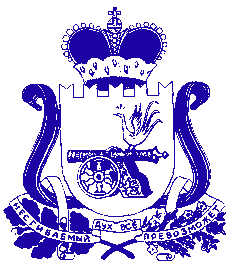 Совет депутатов Руссковского сельского поселенияШумячского района Смоленской областиРЕШЕНИЕот 18.07.2022г.                                                                                     № 21                                                     В соответствии со статьей 22 Устава Руссковского сельского  поселения Шумячского района  Смоленской области Совет депутатов Руссковкого сельского поселения Шумячского района Смоленской области РЕШИЛ:1.Утвердить прилагаемую структуру Администрации Руссковского сельского поселения Шумячского района Смоленской области.2. Признать утратившим силу решение Совета депутатов Руссковского сельского поселения Шумячского района Смоленской области от 22.09.2015г. №11 «Об утверждении структуры Администрации Руссковского сельского поселения Шумячского района Смоленской области»3. Настоящее решение вступает в силу со дня его принятия.Глава муниципального образованияРуссковского сельского поселения Шумячского района Смоленской области                   Н.А.Марченкова                                                    Структура Администрации Руссковского сельского поселения                                                    Шумячского района Смоленской областиОб утверждении структуры Администрации Руссковского сельского поселения Шумячского района Смоленской областиРаботники рабочих профессий